1ª Sessão da Escola de Famílias 2020/2021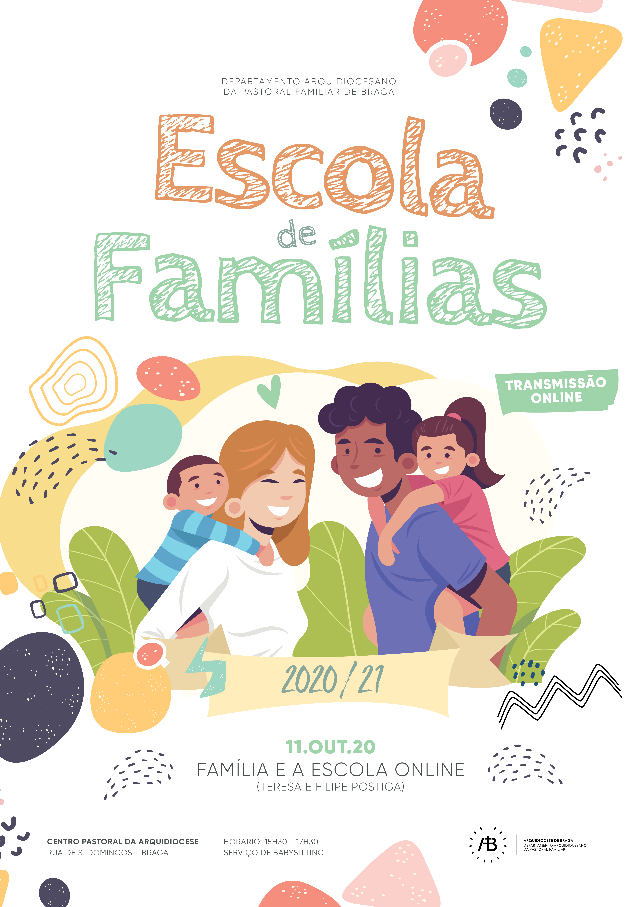 “A Família e a Escola online”É já no próximo Domingo, 11 de outubro, às 15h30, que decorrerá a primeira sessão da Escola de Famílias 2020/2021. Dedicada ao tema “A Família e a Escola online”, esta sessão vai mesmo ser realizada… online! Com o recurso às novas tecnologias, o casal Teresa e Filipe Postiga (ver caixa) irão partilhar as suas vivências sobre este desafio de conciliar a vida familiar com as aulas à distância, numa altura em que várias escolas já têm, de novo, turmas a funcionar neste modelo de ensino… Como contrariar a tendência dos filhos para passar demasiado tempo ao computador, telemóvel, etc.? Como equilibrar a vida de família? Como cuidar da relação do casal? E quando a mãe ou o pai também são professores ou estão em teletrabalho? Como gerir o espaço em casa? Estas e outras questões vão ser abordadas nesta «Telescola de Famílias»! Inscreva-se e receba o link para este momento de partilha em família(s)!